Уважаемые дамы и господа! На аукцион № 16 (58) «Старинные и редкие книги, карты, гравюры» 23 апреля 2013 г. будут выставлены 492 лота.Наиболее значительными лотами аукциона станут первые прижизненные публикации произведений А.С. Пушкина в альманахах 1827–1832 гг., первое полное издание романа «Евгений Онегин» и шедевры русского конструктивизма XX в. – произведения футуристов и издания, оформленные Н. Гончаровой и А. Родченко.Собирателям первых изданий А.С. Пушкина будут представлены четыре альманаха (лоты №№ 54, 57, 58, 62) с первыми публикациями его стихотворений и сцен из трагедий. В альманахе Памятник Отечественных муз за 1827 г. (СПб., 1827) (лот № 54, эстимейт 600 000 – 900 000 р.), впервые были опубликованы стихотворения А.С. Пушкина: «Романс», «Желание», «Отрывки из стихотворения Фавн и Пастушка», «Заздравный кубок», «К живописцу», «Сон» (из «Вадима»). В Невском альманахе за 1828 г. в четвертой книжке (СПб., 1828) (лот № 57, эстимейт 580 000 – 750 000 р.) состоялась первая публикация Сцены из трагедии «Борис Годунов» и стихотворений «Возрождение», «Перевод неизданных стихов Андрея Шенье», «Нравоучительные четверостишия: 1) «Общая судьба», 2) «Безвредная ссора», «Закон природы». В первой книге альманаха «Подснежник» (лот № 58, эстимейт 680 000 – 800 000 р. ) (СПб., 1829) впервые напечатаны стихотворения «Приметы» и «Литературное известие». В альманах «Альциона» за 1832 г. (СПб., 1832) (лот № 62, эстимейт 700 000 – 850 000 р.) вошли первые публикации произведений А.С. Пушкина:  «Пир во время чумы» и «На перевод Илиады».Безусловный интерес библиофилов вызовет лот № 65 (эстимейт 1 600 000 – 2 500 000 р.) – первое полное прижизненное издание романа А.С. Пушкин «Евгений Онегин». (СПб., 1833). Не менее значительным станет лот № 60 (эстимейт 580 000 – 700 000 р.) – альманах «Антей» за октябрь – ноябрь 1830 г. (М., 1830), на страницах которого состоялось первое выступление в печати М.Ю. Лермонтова, опубликовавшего в альманахе свое стихотворение «Весна». Любители иллюстрированных изданий по достоинству оценят очень редкое роскошное подарочное издание на немецком языке Д. Монтен, Г.А. Эккерт. «Обмундирование Русской Императорской армии», изданное в Мюнхене в 1840 г. (лот № 80, эстимейт 2 600 000 – 3 500 000 р.). Экземпляр в коллекционной сохранности содержит 136 литографий, раскрашенных вручную акварелью, с изображением обмундирования различных родов войск Русской императорской армии. Коллекционерам фотографий будет представлен уникальный альбом «Виды и типы Кавказа» (лот № 209, эстимейт 550 000 – 800 000 р.), фотографии для которого сделаны тифлисским фотографом Владимиром Баркановым, работавшим на Кавказе и создавшим серии бытовых зарисовок и портретов представителей кавказских народов. Среди изданий XX в. представленных на аукционе, наиболее интересны издания русских футуристов и конструктивистов. Лотом № 282 (эстимейт 670 000 – 800 000 р.) стал впервые представленный на аукционные торги раскрашенный вручную экземпляр первой полностью литографированной книги русских футуристов А. Крученых и В. Хлебникова «Игра в аду». (М., 1912). Текст книги от руки исполнил А.Крученых, 14 литографий, включая обложку в стиле конструктивизма, выполнены Н.Гончаровой. Обложка и 10 литографий раскрашены акварелью вручную. На задней обложке – автограф А. Крученых. Представленный экземпляр происходит из библиотеки мастерской В.Е. Татлина (На передней и задней обложке  штамп «Мастерская Татлина») – творческого объединения русских художников-авангардистов. К этому же периоду принадлежит и очень редкое первое издание книги Хлебников В., Крученых А., Гуро Е. «Трое». (Спб., 1913), посвященное памяти Е. Гуро (лот № 292, эстимейт 210 000 – 250 000 р.). Художником издания выступил К.С. Малевич, выполнив обложки и иллюстрации. Лот № 343 (эстимейт 150 000 – 190 000 р.) – экземпляр книги стихов А. Рубакина «Город» (Париж, 1920). Обложка, иллюстрации и виньетки этого полностью литографированного издания выполнены по рисункам Н. Гончаровой, а шрифт исполнен автором. На аукцион представлены две брошюры основоположника супрематизма К. Малевича, в которых художник пытался теоретически осмыслить суть открытого им направления. Это лот № 319 (эстимейт 120 000 – 150 000 р.) – третье издание работы «От кубизма и футуризма к Супрематизму. Новый живописный реализм». (М., 1916) и лот № 345 (эстимейт 42 000 – 50 000 р.) «От Сезанна до супрематизма Критический очерк». (М., [1920]), снабженные супрематистскими иллюстрациями на отдельных листах.Знатокам русского авангарда будет представлен лот № 293 (эстимейт 30 000 – 37 000 р.) – первый иллюстрированный каталог произведений Наталии Гончаровой «Выставка картин Наталии Сергеевны Гончаровой 1900-1913». СПб., Художественное Бюро Н.Е. Добычиной, 1914.На торги выставлено первое прижизненное издание поэмы В.В. Маяковского «Разговор с фининспектором о поэзии». (Тифлис, 1926), оформленное классиком отечественного конструктивизма А. Родченко (лот № 400, эстимейт 60 000 – 70 000 р.). Фотомонтаж с использованием негативных и позитивных фотографических изображений применил А. Родченко и для оформления обложки книги И. Эренбурга «Материализация фантастики» (М.-Л., 1927), посвященной авангардным течениям в российском кино, их новым изобразительным приемам, в том числе монтажу, выставленной на аукцион под № 401 (эстимейт 60 000 – 70 000 р.). На торги выставлено и первое издание самой известной работы А. Родченко и В. Степановой в жанре парадной книги – альбом «Первая Конная» (М., 1937) (лот № 444, эстимейт 520 000 – 650 000 р.), включающий иллюстрации в технике фотомонтажа, лентой, на вклейках. В альбоме использованы фотоматериалы и исторические документы Центрального музея РККА. Поскольку в печать книга была подписана в 1936 г., в представленном издании сохранены портреты лиц объявленных позднее «врагами народа» (во втором издании их портреты были отретушированы или убраны). Экземпляр в издательском коленкоровом переплете с полихромным и конгревным тиснением по корешку и верхней крышке, в футляре, с литографией на верхней стороне футляра. Футляр был только у первого издания, и на антикварном рынке экземпляры в футляре встречаются крайне редко. Книга является коллекционной редкостью и является исторической и музейной ценностью.

 Торги пройдут 23 апреля 2013 г. в 18 00. 



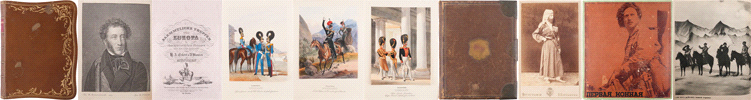 